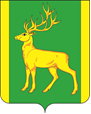 РОССИЙСКАЯ   ФЕДЕРАЦИЯИРКУТСКАЯ   ОБЛАСТЬМУНИЦИПАЛЬНОЕ КАЗЕННОЕ УЧРЕЖДЕНИЕ КОМИТЕТ ПО УПРАВЛЕНИЮ МУНИЦИПАЛЬНЫМ ИМУЩЕСТВОМАДМИНИСТРАЦИИ МО КУЙТУНСКИЙ РАЙОНРАСПОРЯЖЕНИЕ«19» августа 2021 года                      р.п. Куйтун            				 № 11Об утверждении плана проведения плановых проверок по муниципальному земельному контролю физических лиц на территории муниципального образования Куйтунский район на 2021 годРуководствуясь  Положением о порядке осуществления муниципального земельного контроля на территории муниципального образования Куйтунский район от 05.04.2017г. №110-п, Административным регламентом исполнения муниципальной функции «Осуществление  муниципального земельного контроля за использованием земель на территории муниципального образования Куйтунский район» утвержденное постановлением администрации  муниципального образования Куйтунский район от «12» мая 2017 г. № 175-п, Уставом муниципального казенного учреждения «Комитета  по управлению муниципальным имуществом администрации муниципального образования» 1. Утвердить прилагаемый план проведения плановых проверок по муниципальному земельному контролю физических лиц на территории муниципального образования Куйтунский район на 2021 год. 2. Опубликовать постановление на официальном сайте Администрации муниципального образования Куйтунский район в информационно-телекоммуникационной сети «Интернет» (www.kuitun.irkobl.ru).    Председатель МКУ «КУМИ     по Куйтунскому району»	   	                                                                     О.В. ПутоваРаспоряжение МКУ «КУМИ по Куйтунскому району»                                                                                                                                                                            от  «19» августа 2021г.  № 11	Подготовил консультант МКУ «КУМИ по Куйтунскому району»                                               Д.В.АфанасьеваУТВЕРЖДЕНО:Председатель МКУ «КУМИ по Куйтунскому району»______________ О.В. Путова Планпроведения плановых проверок по муниципальному земельному контролю физических лиц на территории муниципального образования Куйтунский район на 2021 годп/п№Наименование     лица     в отношении           которого планируется        провести проверку  Адрес проверяемого участка (для проведения проверки в отношении физического лица)Цель проведения проверкиДата и сроки проведения проверкиФормапроведенияпроверкиФИО, должность инспектора, уполномоченного на проведение проверки1Судникович Елена МихайловнаИркутская область, Куйтунский район, на удалении 5,2 км на север от д.Новая Када, урочище "Свидинская" 38:10:040401:445соблюдение требований земельного законодательства01.09.2021 – 28.09.2021(20 рабочих дней)Документарная, выезднаяАфанасьева Дарья Васильевна – консультант муниципального казенного учреждения «Комитет по управлению муниципальным имуществом администрации муниципального образования Куйтунский район»2Дружинина Наталья ГеннадьевнаИркутская область, Куйтунский район п. Еланский, ул. Заречная,17 38:10:170201:376соблюдение требований земельного законодательства01.09.2021 – 28.09.2021(20 рабочих дней)Документарная, выезднаяАфанасьева Дарья Васильевна – консультант муниципального казенного учреждения «Комитет по управлению муниципальным имуществом администрации муниципального образования Куйтунский район»3Устинова Татьяна ВалерьевнаИркутская область, Куйтунский район на удалении 4 км на северо-восток от д. Станица 3-я 38:10:170601:782соблюдение требований земельного законодательства01.09.2021 – 28.09.2021(20 рабочих дней)Документарная, выезднаяАфанасьева Дарья Васильевна – консультант муниципального казенного учреждения «Комитет по управлению муниципальным имуществом администрации муниципального образования Куйтунский район»4Пляскина Ирина ВалентиновнаИркутская область, Куйтунский район, на удалении 3,2 км на юг от с.Усть-Када 38:10:100301:1577соблюдение требований земельного законодательства01.09.2021 – 28.09.2021(20 рабочих дней)Документарная, выезднаяАфанасьева Дарья Васильевна – консультант муниципального казенного учреждения «Комитет по управлению муниципальным имуществом администрации муниципального образования Куйтунский район»5Дмитриева Людмила ВалерьевнаИркутская область, Куйтунский район, на удалении 7,5км на юго-запад от с.Уян 38:10:141110:592соблюдение требований земельного законодательства01.09.2021 – 28.09.2021(20 рабочих дней)Документарная, выезднаяАфанасьева Дарья Васильевна – консультант муниципального казенного учреждения «Комитет по управлению муниципальным имуществом администрации муниципального образования Куйтунский район»6Мохнюк Пётр ФёдоровичИркутская область, Куйтунский район, автомагистраль М-53, 1579 км+600, вправо 30 м 38:10:141131:668соблюдение требований земельного законодательства01.10.2021 – 28.10.2021(20 рабочих дней)Документарная, выезднаяАфанасьева Дарья Васильевна – консультант муниципального казенного учреждения «Комитет по управлению муниципальным имуществом администрации муниципального образования Куйтунский район»7Автушко Павел ВладимировичИркутская область, Куйтунский район, село Карымск улица Ленина, №24 38:10:210503:324соблюдение требований земельного законодательства01.10.2021 – 28.10.2021(20 рабочих дней)Документарная, выезднаяАфанасьева Дарья Васильевна – консультант муниципального казенного учреждения «Комитет по управлению муниципальным имуществом администрации муниципального образования Куйтунский район»8Данилова Ольга ИвановнаИркутская область, Куйтунский район, село Карымск улица Новая, 1асоблюдение требований земельного законодательства01.10.2021 – 28.10.2021(20 рабочих дней)Документарная, выезднаяАфанасьева Дарья Васильевна – консультант муниципального казенного учреждения «Комитет по управлению муниципальным имуществом администрации муниципального образования Куйтунский район»9Махмадьёров Сайдашраф СайдалиевичИркутская область, Куйтунский район, На удалении 150 м на юго-запад от п. Лермонтовский 38:10:170601:749соблюдение требований земельного законодательства01.10.2021 – 28.10.2021(20 рабочих дней)Документарная, выезднаяАфанасьева Дарья Васильевна – консультант муниципального казенного учреждения «Комитет по управлению муниципальным имуществом администрации муниципального образования Куйтунский район»10Примаченко Елена МихайловнаИркутская область, Куйтунский район, д.Новая-Када, ул.Мира, 29а 38:10:040101:411 38:10:040101:403соблюдение требований земельного законодательства01.10.2021 – 28.11.2021(20 рабочих дней)Документарная, выезднаяАфанасьева Дарья Васильевна – консультант муниципального казенного учреждения «Комитет по управлению муниципальным имуществом администрации муниципального образования Куйтунский район»11Буриев Махмадёкуб Махмадсолехович Иркутская область, Куйтунский район, с. Броды ул. Центральная, №2 "а" 38:10:060101:224соблюдение требований земельного законодательства01.11.2021 – 30.11.2021(20 рабочих дней)Документарная, выезднаяАфанасьева Дарья Васильевна – консультант муниципального казенного учреждения «Комитет по управлению муниципальным имуществом администрации муниципального образования Куйтунский район»12Демченко Екатерина АлександровнаИркутская область, Куйтунский район, с. Уян, ул. Мира,  1 38:10:100203:370соблюдение требований земельного законодательства01.11.2021 – 30.11.2021(20 рабочих дней)Документарная, выезднаяАфанасьева Дарья Васильевна – консультант муниципального казенного учреждения «Комитет по управлению муниципальным имуществом администрации муниципального образования Куйтунский район»13Свириденко Александр ЮрьевичИркутская область, Куйтунский район, с.Харик ул. Озерная, 21 38:10:000000:1800соблюдение требований земельного законодательства01.11.2021 – 30.11.2021(20 рабочих дней)Документарная, выезднаяАфанасьева Дарья Васильевна – консультант муниципального казенного учреждения «Комитет по управлению муниципальным имуществом администрации муниципального образования Куйтунский район»14Федурин Максим Александрович., Федурина Анна Игоревна., Федурина Диана МаксимовнаИркутская область, Куйтунский район, с. Чеботариха, ул. Зеленая, № 19 "а" 38:10:130103:209соблюдение требований земельного законодательства01.11.2021 – 30.11.2021(20 рабочих дней)Документарная, выезднаяАфанасьева Дарья Васильевна – консультант муниципального казенного учреждения «Комитет по управлению муниципальным имуществом администрации муниципального образования Куйтунский район»15Соболев Андрей Анатольевич, Соболева Анна Александровна, Соболева Александра АндреевнаИркутская область, Куйтунский район, с. Чеботариха, ул. Мира, № 21 "А" 38:10:130101:481соблюдение требований земельного законодательства01.11.2021 – 30.11.2021(20 рабочих дней)Документарная, выезднаяАфанасьева Дарья Васильевна – консультант муниципального казенного учреждения «Комитет по управлению муниципальным имуществом администрации муниципального образования Куйтунский район»16Персикова Алена ДмитриевнаИркутская область, Куйтунский район, п.Сосновкий, ул. Молодежная, № 7асоблюдение требований земельного законодательства01.12.2021 – 28.12.2021(20 рабочих дней)Документарная, выезднаяАфанасьева Дарья Васильевна – консультант муниципального казенного учреждения «Комитет по управлению муниципальным имуществом администрации муниципального образования Куйтунский район»17Чайкин Сергей ВикторовичИркутская область, Куйтунский район, с. Каразей, ул. Мира, № 96 соблюдение требований земельного законодательства01.12.2021 – 28.12.2021(20 рабочих дней)Документарная, выезднаяАфанасьева Дарья Васильевна – консультант муниципального казенного учреждения «Комитет по управлению муниципальным имуществом администрации муниципального образования Куйтунский район»18Витьман Андрей АнатольевичИркутская область, Куйтунский район, с. Усть-Када, ул. Победы, №1 соблюдение требований земельного законодательства01.12.2021 – 28.12.2021(20 рабочих дней)Документарная, выезднаяАфанасьева Дарья Васильевна – консультант муниципального казенного учреждения «Комитет по управлению муниципальным имуществом администрации муниципального образования Куйтунский район»19Капустина Елена ВладимировнаИркутская область, Куйтунский район, с.Или, ул. Молодежная, № 1асоблюдение требований земельного законодательства01.12.2021 – 28.12.2021(20 рабочих дней)Документарная, выезднаяАфанасьева Дарья Васильевна – консультант муниципального казенного учреждения «Комитет по управлению муниципальным имуществом администрации муниципального образования Куйтунский район»20Жирнова Ольга ИвановнаИркутская область, Куйтунский район, пос.ж/д ст Тулюшка, ул.Ворошилова, 20соблюдение требований земельного законодательства01.12.2021 – 28.12.2021(20 рабочих дней)Документарная, выезднаяАфанасьева Дарья Васильевна – консультант муниципального казенного учреждения «Комитет по управлению муниципальным имуществом администрации муниципального образования Куйтунский район»